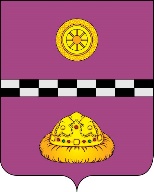 ПОСТАНОВЛЕНИЕШУöМот   22 апреля   2013 года                                                                         № 31     пст. Иоссер, Республика КомиО внесении изменения в постановлениеглавы сельского поселения «Иоссер»от 04.08.2008. № 31            На основании решения Совета сельского поселения «Иоссер» от 25.10.2012. № 3-1/4 «Об избрании главы сельского поселения «Иоссер», -ПОСТАНОВЛЯЮ:            1. Внести изменение в постановление главы сельского поселения «Иоссер» от 04.08.2008. № 31 «О создании межведомственной комиссии по обследованию муниципального жилищного фонда, расположенного на территории сельского поселения «Иоссер» (в редакции от 15.09.2010. № 36) следующее  изменение (далее – постановление):            1.1. В пункте 1 постановления слова:«Председатель комиссии: Слудников И.В.» - исключить;«Председатель комиссии: Гусак Е.В.» - ввести.            3. Контроль исполнения настоящего постановления возложить на специалиста администрации сельского поселения «Иоссер» Долинскую Т.ВГлава сельского поселения «Иоссер»                                                Е.В. Гусак